2021 Swain County 4-H Plant Sale Order Form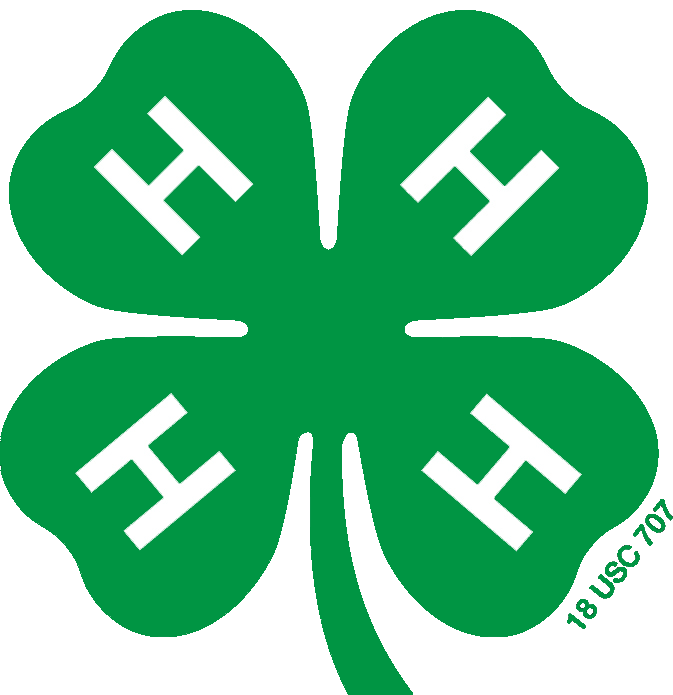 Name_______________________________________ Phone Number_______________Mailing Address _________________________________________________________ Grand Total Due	$__________Please make check payment to the: Swain County 4-H Club FundPlease mail completed order form along with payment to: Swain County Cooperative Extension        Attn: Kyla-Jo Farmer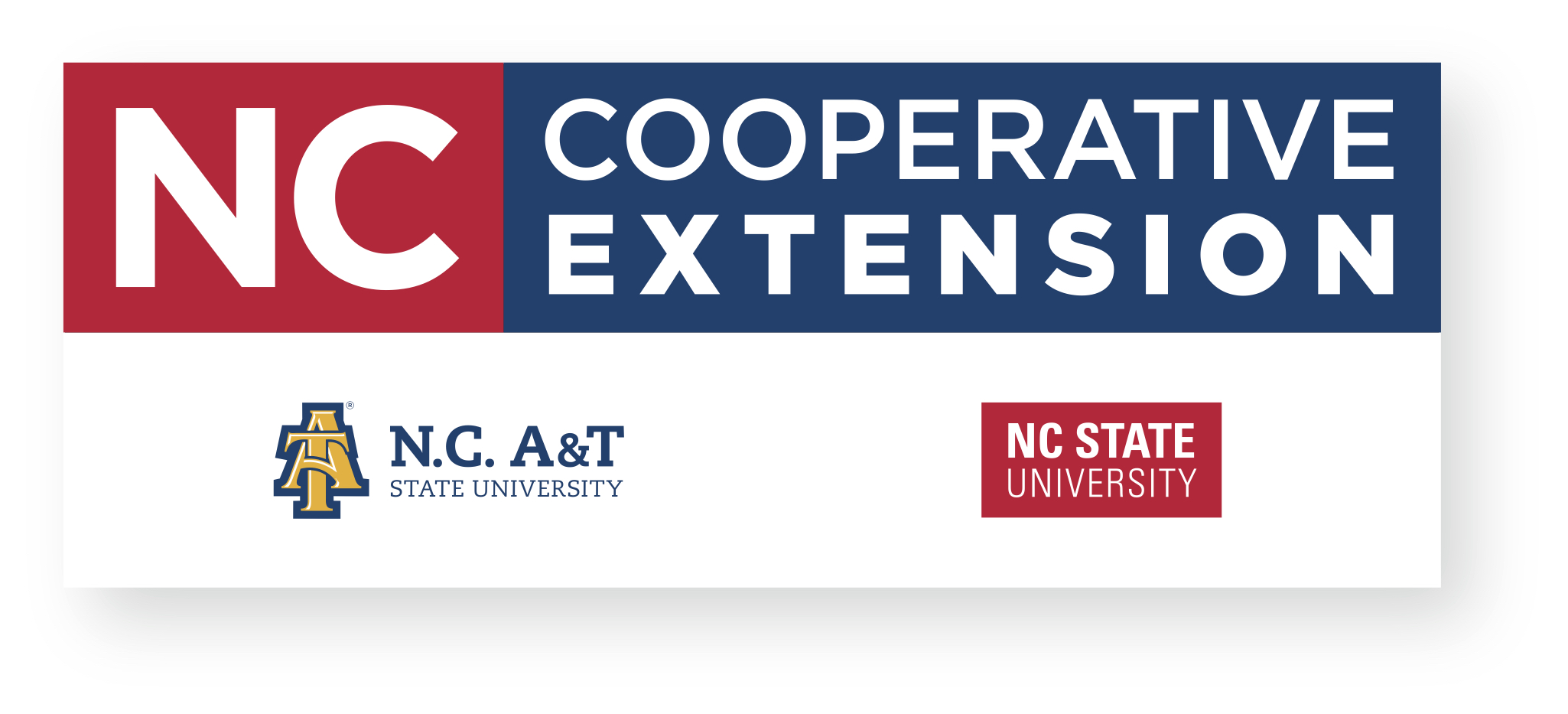         PO Box 2329        Bryson City, NC 28713All orders with payment must be received by Friday, February 19, 2021Plants will be ready for pick up tentatively around March 8-12, 2021.  Our office will contact you immediately upon their arrival and work with you on picking up your order. We strongly encourage that plants be picked up the day we call to ensure best quality.All sales and purchases are final - The quality of the plants will need to be evaluated by the purchaser at the time of pick-up.  The 4-H program cannot replace or refund you for plants that perish once they leave the Cooperative Extension Office.Printed material on the care of plants will be available upon request. Contact the Swain County Extension office at 828-488-3848 or email Kyla-Jo Farmer at kyla-jo_farmer@ncsu.edu for any questions!Thank you for supporting Swain County 4-H! We greatly appreciate you!Apple Trees (3-4ft.)VARIETYPRICEQTYTOTAL***Recommended cultivar for WNCAll apple trees need one other cultivar for good pollination. (i.e., Red Delicious with Golden Delicious.)Gala***$15.00 ***Recommended cultivar for WNCAll apple trees need one other cultivar for good pollination. (i.e., Red Delicious with Golden Delicious.)Fuji *** $15.00 ***Recommended cultivar for WNCAll apple trees need one other cultivar for good pollination. (i.e., Red Delicious with Golden Delicious.)Red Delicious $15.00 ***Recommended cultivar for WNCAll apple trees need one other cultivar for good pollination. (i.e., Red Delicious with Golden Delicious.)Stayman $15.00 ***Recommended cultivar for WNCAll apple trees need one other cultivar for good pollination. (i.e., Red Delicious with Golden Delicious.)Arkansas Black$15.00 ***Recommended cultivar for WNCAll apple trees need one other cultivar for good pollination. (i.e., Red Delicious with Golden Delicious.)Yellow Delicious$15.00 ***Recommended cultivar for WNCAll apple trees need one other cultivar for good pollination. (i.e., Red Delicious with Golden Delicious.)Winesap $15.00 ***Recommended cultivar for WNCAll apple trees need one other cultivar for good pollination. (i.e., Red Delicious with Golden Delicious.)Granny Smith$15.00Pear Trees (3-4ft)VARIETYPRICEQTYTOTALPear trees need at least 2 cultivars for pollination.Keiffer $15.00 Pear trees need at least 2 cultivars for pollination.Moonglow $15.00 Plum Trees (3-4ft)VARIETYPRICEQTYTOTALBurbank $14.00 Methley $14.00 Cherry Trees (3-4ft.)VARIETYPRICEQTYTOTALKwanzan/Yoshino $20.00 Grape PlantsVARIETYPRICEQTYTOTAL2 Year old transplants - 18 inchesCaco $8.00 2 Year old transplants - 18 inchesConcord $8.00 2 Year old transplants - 18 inchesFredonia $8.00 2 Year old transplants - 18 inchesNiagara $8.00 2 Year old transplants - 18 inchesCatawba $8.00 2 Year old transplants - 18 inchesVanessa Seedless $10.00 2 Year old transplants - 18 inchesCanadice Seedless $10.00 2 Year old transplants - 18 inchesConcord Seedless $10.00 Blueberry PlantsVARIETYPRICEQTYTOTAL3 Year old Transplants - 18-24 inch Rube $12.00 3 Year old Transplants - 18-24 inch Jersey $12.00 Blackberry PlantsVARIETYPRICEQTYTOTALEarly Harvest $6.00 Eldorado $6.00 Brazos $6.00 Black Satin Thornless $10.00 Navaho Thornless $10.00 Raspberry PlantsVARIETYPRICEQTYTOTALCumberland Black $8.00 Latham Red $8.00 Heritage Red$8.00 Fall Golden $8.00 Flowering TreesVARIETYPRICEQTY.TOTALAmerican Redbud 3-4ft. $22 Pink Dogwood 3-4ft.$24 Red Dogwood 3-4ft. $24 White Dogwood 2-3ft. $22 Flowering ShrubsVARIETYPRICEQTY.TOTALRed Althea $10.00 White Althea$10.00 Purple Althea$10.00 Pink Althea$10.00 Blue Hydrangea$16.00 Red Crepemyrtle $16.00 White Crepemyrtle$16.00 Peppermint Crepemyrtle$16.00 Pink Crepemyrtle$16.00 Purple Crepemyrtle$16.00 Forsythia$10.00 Fruiting Crabapple Trees (3-4ft.)VARIETYPRICEQTY.TOTALDolgo $16.00 Transcendant $16.00 Calloway$16.00 Flowering Crabapple Trees (3-4ft.)VARIETYPRICEQTY.TOTALFlowering Red $20 Flowering Pink$20 Flowering White$20 